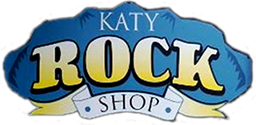 Mining Sluice Ore Bags Price ListAgate & Petrified Wood ore bag: $10Africa ore bag: $13.50Brazil ore bag: $13.50North America ore bag: $13.50Fossil bag: 15North America top ore bag: $15India ore bag: $15Mystery ore bag: $15